Tytuł Konkursu : „Rośliny – znam i rozpoznaję”  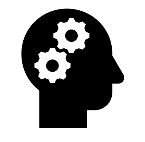 
„Rośnie las, pachnie las, rosa pada z nieba , szumi las, śpiewa las … a my zapraszamy do konkursu przyrodniczego wszystkich zainteresowanych.
Uczestnicy: uczniowie klas 6.Cele konkursu :- wzbudzanie zainteresowań uczniów, z zakresu przyrody, biologii i geografii Polski,- kształcenie umiejętności poszukiwania wiedzy z różnych źródeł,- wyłonienie „Przyrodnika Roku 2023/2024”Konkurs szkolny, składać się będzie z dwóch etapów, w których uczeń będzie pisał test. Etap I – Test – 20 pytań. Realizacja semestr I – grudzień ( 15.12.2022, sala 36)Wymagania szczegółowe: - uczeń  położenie Parków Narodowych na mapie , -uczeń  zna logo parku i nazywa rośliny zamieszczone na logo Parku Narodowego,.- uczeń dokonuje obserwacji przedstawicieli mchów, paprotników, nagonasiennych, okrytonasiennych(zdjęcia, ryciny, okazy żywe) i przedstawia cechy ich budowy zewnętrznej; -uczeń  na podstawie obecności charakterystycznych cech identyfikuje nieznany organizm jako przedstawiciela mchów; - uczeń wyjaśnia znaczenie mchów, paprotników, nagonasiennych, okrytonasiennych w przyrodzie; planuje i przeprowadza doświadczenie wykazujące zdolność mchów do chłonięcia wody;- uczeń rozpoznaje przedstawicieli rodzimych drzew liściastych;Polecane strony do nauki: Tabele na stronach internetowych:Zasięgi drzew w Polsce:   https://readgur.com/doc/1333002/zasi%C4%99gi-drzew-w-polsce--czyli-panta-rhei-the-ranges-of-tr..https://zpe.gov.pl/a/przeczytaj/DCW4qjhGJGry edukacyjne :https://wordwall.net/pl/resource/2059588/biologia/wska%c5%bc-miejsce-park%c3%b3w-narodowychhttps://wordwall.net/pl/resource/2216858/biologia/parki-narodowe-i-ich-symbolehttps://wordwall.net/pl/resource/2277142/biologia/rozpoznawanie-nagonasiennychhttps://wordwall.net/pl/resource/16911591/rozpoznawanie-drzewNagrody: Etap I – - uczeń , który osiągnie z testu-  min 75 % - otrzymuje podwyższoną ocenę semestralna z przedmiotów- biologia, geografia- uczniowie , którzy osiągną min 75 %  z testu I awansują do etapu II- uczniowie z najlepszym wynikiem  otrzymają drobne upominki od Dyrekcji SzkołyZapisy na konkurs u nauczyciela biologii – Pani Ewy Szewczyk do dnia 05.11.2022 Szczegółowe informacje o etapie II w następnym semestrze.Zapraszamy do udziału naprawdę warto!!!!!!!!!Nauczyciele Zespołu Przyrodniczego.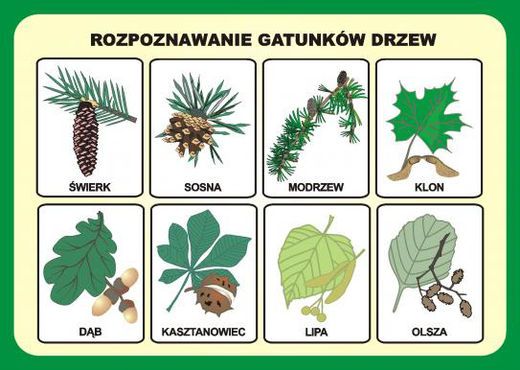 